Prilozi uz zahtjev:Ugovori s izvođačima radova,Izvedbene situacije (privremene ili okončana) ovjerene od nadzornog tijela,Izvadak iz žiro-računa kao dokaz o izvršenom plaćanju,Odluka o nosiocu investicije ukoliko to nije JLS. Dokumentacija navedena u točki III. Javnog poziva ako se investicija odnosi na poznatog investitoraMjesto i datum:						Potpis i pečat:KOPRIVNIČKO-KRIŽEVAČKA ŽUPANIJAUpravni odjel za gospodarstvo, komunalne djelatnosti i poljoprivreduOBRAZACK 100008ZAHTJEV – PODUZETNIČKE ZONEPODACI O PODNOSITELJU ZAHTJEVAJEDINICA LOKALNE SAMOUPRAVEADRESAOIBKONTAKT OSOBAtel./mob.e-mailPOSLOVNA BANKAIBANBroj računa / izvedbene situacijeIzdavatelj računaIznos računa bez PDV-aUkupni iznos računaSVEUKUPNOSVEUKUPNOTRAŽENI IZNOS SUFINANCIRANJATRAŽENI IZNOS SUFINANCIRANJAkn%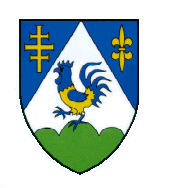 